Конспект логопедического занятия для уч-ся 1-х классовТЕМА: Употребление слов-антонимовЦель урока: научить детей употреблять в устной речи слова – антонимы. Задачи: Познакомить детей со словами – антонимами.Учить использовать антонимы в речи.Развивать умение понимать текст и правильно вставлять слова, подходящие по смыслу.Развивать зрительное внимание и память.Развивать моторику.Развивать логическое мышление.Оборудование: Плакаты с названием станций.Картинки животных: волк, лиса, медведь, лев, котёнок, «кот-наоборот».Мяч.Речевой материал -  словарь:Объяснение смысла слова – попутчики.Подбор антонимов к словам -  признакам.Подбор антонимов к разным частям речи.Выделение из текста загадок слов с противоположным значением:Враг – друг. Белое - чёрные. Встречает – провожает. Живёт – умрёт. Лежал – побежал.Грамматический строй:Согласование существительных и прилагательных.Зима: тёплая – холодная, длинная – короткая?Подбор подходящих по смыслу слов.ХОД ЗАНЯТИЯОргмомент. Загадка. Зимой спит, летом ульи ворошит  (медведь).       2. Игра – путешествие.Л.: - Сегодня мы с вами отправимся в путешествие. В этом сказочном путешествии узнаем новые слова. Вот карта нашего путешествия: ПРОТИВОПОЛОЖНЫЕ СЛОВА СТАНЦИЯ ЗАГАДОКСЕКРЕТ                                                      ИГРОВАЯС нами в путь отправятся – показываются картинки с изображением волка, лисы,  медведя, льва и котёнка.  Они будут нашими попутчиками. Уточняется значение слова « попутчик».Итак, путешествие началось.ПЕРВАЯ станция ПРОТИВОПОЛОЖНЫЕ СЛОВА, где нас встречают котёнок и лев.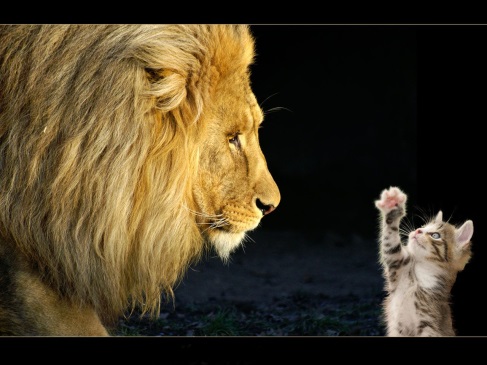 - Давайте опишем их. Какие они по размеру?  А по возрасту?  Какая у них шёрстка? Сравним животных по характеру.На доске появляется запись:                                                                                     маленький                                большоймолодой                                    старыйпушистый                                 гладкийласковый                                  сердитый, грозный- Какие признаки обозначают эти слова? ( Противоположные).- Эти слова, называющие противоположные признаки, называются антонимами. (Слово на доске)- Мы покидаем станцию « Противоположные слова». Что нового вы здесь узнали?ВТОРАЯ станция – это станция ЗАГАДОК- Сейчас я вам загадаю загадки, а вы их отгадаете. Найдите в загадках слова – антонимы. Скажите, что эти слова обозначают.Далеко мой стук слышится вокруг.Червякам я враг, а деревьям друг. ( Дятел)- Найдите здесь противоположные слова. (Враг – друг).- Что они обозначают?  - Предметы.Поле белое, овцы чёрные. (Буквы и бумага)-Что обозначают слова – антонимы?- Признаки предметов.Одной ручкой всех встречает, а другой провожает. ( Дверь)( Встречает – провожает) - Что обозначают эти слова?- Действия.Накормишь – живёт,Напоишь – умрёт.  (Огонь)-Что обозначают эти антонимы? - Действия.Зимой в поле лежал, а весной в речку побежал. ( Снег)( Лежал – бежал). - Что обозначают эти слова? - Действия.Вывод. Антонимами могут быть слова, называющие предметы, признаки и действия.-- Физминутка.Чтение стихотворения сопровождается  движениями. Мы летали высоко,  Мы летали низко. Мы летали далеко, Мы летали близко.- Логопед: Какие вы услышали антонимы (высоко - низко), (далеко - близко).Отправимся на ТРЕТЬЮ станцию. Как она называется? - « СЕКРЕТ» На доске картинки с изображением животных.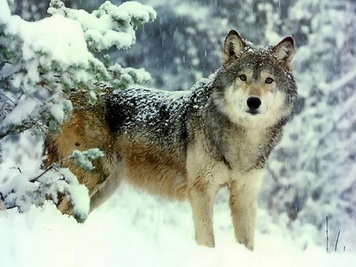 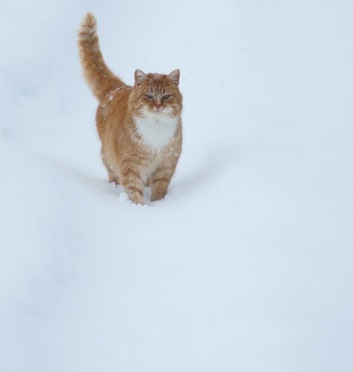 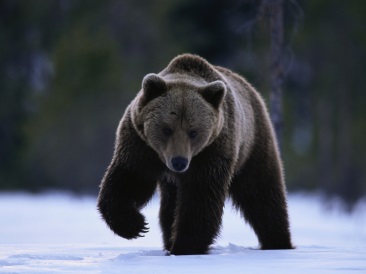 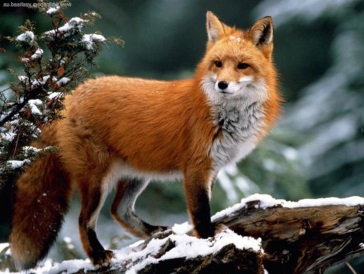 Л:- Как-то заспорили животные о том, какая бывает зима. Послушайте их спор и дополните по смыслу предложения:- Зима бывает голодная,- сказал………. (волк)- Уж очень зима длинная, - мурлыкнул ………..(кот)- Зима холодная и морозная,- заявила…………..(лиса)А…………(медведь) подумал и сказал: « Да что вы?  Зима тёплая и совсем короткая, тянется всего одну ночь! «- Как вы думаете, почему каждый из животных так воспринимает зиму? - Назовите противоположные признаки зимы. ( Длинная – короткая, холодная – тёплая ).  И  последняя ЧЕТВЁРТАЯ станция – «ИГРОВАЯ».      На доске появляется картинка « кот – наоборот».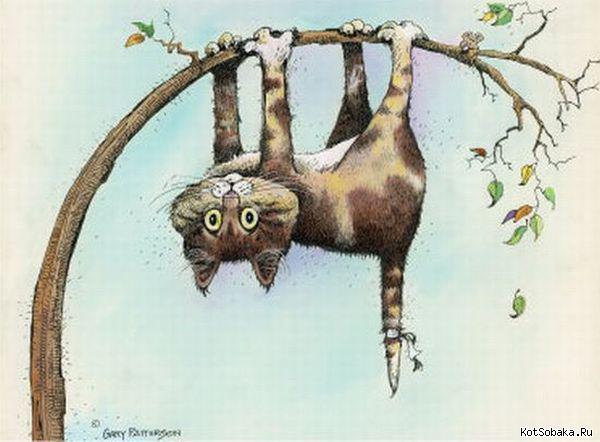 Л.: - Ребята, кот – наоборот очень любит играть в мяч и вас научит. Я называю слово, бросаю мяч, а вы называете противоположное слово и возвращаете мяч: Добрый, узкий, горе, свет, утро, новый, подниматься, работать, радоваться, приходить.3. Развитие логического мышления.Л: - А теперь посмотрите на картинки : Отгадайте загадку. Расскажите, как выглядит дерево зимой, а как летом. 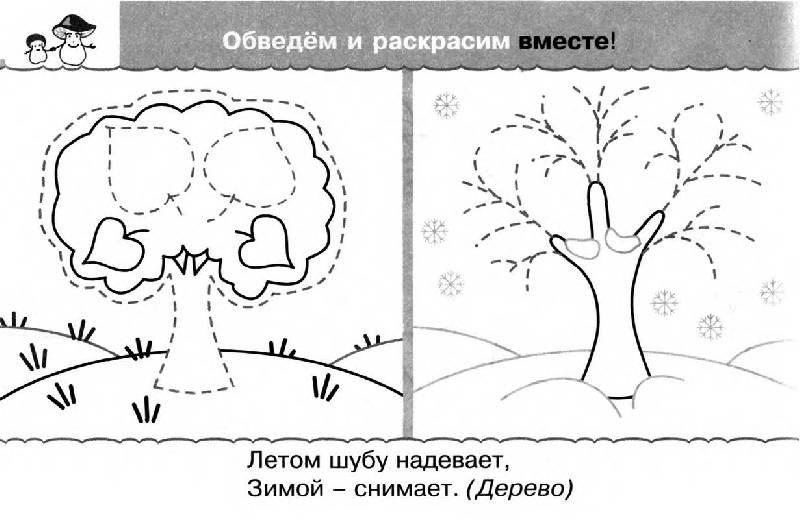 4. Итог урока. Оценка работы учащихся.Л.: -  Что нового мы узнали о словах? Вспомните, как называются противоположные по смыслу слова? - «Антонимы».- Для чего они нужны? Логопед оценивает работу учащихся.